Leoni Cable von Yazaki zum „Green Supplier of the Year” ernanntAnerkennung der kontinuierlichen Verbesserung von Umweltinitiativen – Bildungsprogramme an mexikanischen Schulen etabliert Nürnberg (Deutschland) / Rochester (USA) / Cuauhtémoc (Mexiko), 8. Juli 2015 – Leoni Cable Inc., eine nordamerikanische Tochtergesellschaft der Leoni Gruppe, des führenden europäischen Anbieters von Kabeln und Kabelsystemen für die Automobilbranche und weitere Industrien, erhielt von Yazaki die Auszeichnung „Green Supplier of the Year“. Das Unternehmen wurde aus Yazakis 175 Top-Zulieferern Nord- und Mittelamerikas in der Kategorie „Bulk and Raw Material Commodity“ ausgewählt und für seine ökologischen und sozialen Aktivitäten geehrt. „Yazaki schätzt seine Zulieferer und deren gemeinsame Verpflichtung gegenüber der Umwelt sehr“, sagte Ken Pichla, Vice President Strategic Purchasing, anlässlich der Preisvergabe. „Zusammen können wir bedeutende Veränderungen für eine grünere Zukunft bewirken.“ Bill Livengood, Geschäftsführer von Leoni Cable mit Sitz in Rochester, ergänzte: „Wir fühlen uns durch die Anerkennung unserer Umweltinitiativen und deren Ergebnisse geehrt. Unser Unternehmen nimmt seine soziale Verantwortung ernst und arbeitet daran, die ökonomischen, ökologischen und sozialen Anforderungen in Einklang zu bringen.“ Leoni Cable wurde ausgezeichnet, da es sich fortlaufend unternehmensweit für verbesserte Umweltinitiativen einsetzt. Das Unternehmen hat es geschafft, seinen jährlichen Wasserverbrauch um 15 Millionen Liter zu reduzieren, indem es verschiedene Methoden des Wassermanagements zur Verringerung des Prozesswasserbedarfs eingeführt hat. Durch rückgabepflichtige Verpackungen und verstärktes internes Recycling konnte Leoni Cable ebenfalls über 30.000 Tonnen potentieller Abfälle pro Jahr vermeiden.  Zudem laufen die Vorbereitungen für den Bau einer Solarstromanlage, die den Großteil des Elektrizitätsbedarfes des Werks im mexikanischen Cuauhtémoc decken soll. Leoni bezieht außerdem die Gemeinde mit ein, um die Bevölkerung auf die Wichtigkeit von ökologischen Themen aufmerksam zu machen. Das Unternehmen hat Bildungsprogramme an örtlichen Schulen aufgesetzt und lädt Schüler in das Werk ein, so dass sie lernen, wie Industrie und Umwelt zusammenhängen und wie sie selbst die Umwelt positiv beeinflussen können. Für Leoni ist Nachhaltigkeit ein wesentlicher Teil der Konzernrichtlinien. Das Unternehmen ist weltweit der erste Kabelhersteller, der ein ganzheitliches Konzept für grüne Technologien entwickelte und dadurch energiesparende sowie umweltfreundliche Prozesse, Produkte und Anwendungen anstrebt.(2.619 Anschläge inkl. Leerzeichen) Zugehöriges Illustrationsmaterial finden Sie direkt bei dieser Mitteilung unter  www.leoni.com/de/presse/mitteilungen/details/leoni-cable-von-yazaki-zum-green-supplier-of-the-year-ernannt/ Über die Leoni-GruppeLeoni ist ein weltweit tätiger Anbieter von Drähten, optischen Fasern, Kabeln und Kabelsystemen sowie zugehörigen Dienstleistungen für den Automobilbereich und weitere Industrien. Leoni entwickelt und produziert technisch anspruchsvolle Produkte von der einadrigen Fahrzeugleitung bis zum kompletten Bordnetz-System. Darüber hinaus umfasst das Leistungsspektrum Drahtprodukte, standardisierte Leitungen, Spezialkabel und konfektionierte Systeme für unterschiedliche industrielle Märkte. Die im deutschen MDAX börsennotierte Unternehmensgruppe beschäftigt rund 70.000 Mitarbeiter in 31 Ländern und erzielte 2014 einen Konzernumsatz von 4,1 Mrd. Euro.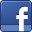 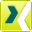 Über YazakiYazaki Corporation ist der globale Marktführer in den Bereichen Forschung, Entwicklung und Lieferung von Energie, Daten und Anzeigesystemen für Automobile. Yazaki produziert Kabelbäume, Energieverteiler und Steuerungsprodukte, Steckverbinder, Fahrerinformationsdisplays, Produkte für Hybrid- und Elektrofahrzeuge sowie Sensoren. Das Unternehmen beschäftigt weltweit  257.100 Mitarbeiter in 44 Ländern. Seit 75 Jahren ist Yazaki dem Umweltschutz verpflichtet. Das Engagement des Unternehmens zeigt sich auch heute, indem es hochentwickelte elektrische Komponenten für Hybridfahrzeuge herstellt, für Recycling wirbt und Rohstoffe effizient nutzt. Für mehr Informationen über Yazaki und seine Vorstellung einer grüneren Zukunft: www.yazaki-na.com Ansprechpartner für JournalistenSven SchmidtCorporate Public & Media RelationsLEONI AGTelefon	+49 (0)911-2023-467Telefax	+49 (0)911-2023-231E-Mail	presse@leoni.com